Recommendation Form for Middle Level Education School of Education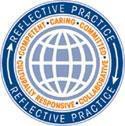 Clayton State UniversityNote: It is important for the student to supply the professor(s) with this form. The recommendation form can be mailed with an envelope to:Lynn Crockett, School of Education, Suite 205, 2000 Clayton State Blvd., Morrow, GA 30260, or emailed to lynncrockett@clayton.edu.STUDENT COMPLETES TOP PORTIONStudent’s Full Name: 	Student’s Laker No.:	Semester/Year Professor Taught You: 	Concentrations (2 - list both): 	FACULTY MEMBER COMPLETES PORTION BELOW(The content of this section must be completed by professors who have taught general content courses of selected concentrations normally taken in the student’s freshman/sophomore years. The areas of concentration are listed above.)Faculty Member: This recommendation is for admission to the Undergraduate Middle Level Teacher Education Program at Clayton State University. Based on your knowledge of this applicant’s professional potential and his/her knowledge of content matter in the chosen concentration areas, please complete the table by placing a  for your selected response.Please indicate your overall recommendation for this potential teacher candidate.I strongly recommend	Comments: 	I recommend		I recommend with reservations		I do not recommend		How well do you know the candidate (circle one):	Not Well	Well	Very WellPrint Name:	Signature: 	Institution:	Department:	Date: 	Student AttributeBelow AverageAverageAbove AverageSuperiorN/A1.	Student takes responsibility for own actions and consequences of those actions. Student directs own life in positive ways…has confident presence.2.	Oral communication skills – correct standard English – usage & socially appropriate skills.3.	Written communication skills – correct standard English usage4.	Knows and practices socially appropriate interpersonal skills; interacts well with peers.5.	Initiative and Industriousness – takes responsibility for work; works hard but efficiently; uses time efficiently; meets deadlines; has organizational skills.6.	Attendance – is punctual and has regular attendance.7.	Honest, has integrity8.	Knowledge of content